Snoepgoed:		Lekkere zoete dingen.Marsepein:	Snoep gemaakt van amandel en suiker. Je hebt bijvoorbeeld varkentjes van marsepein. Het wordt vooral met Sinterklaas gegeten.Taai taai:		Taaie koek. Het wordt vooral met |Sinterklaas gegeten.Speculaas:	Speculaas is een bruine koek waar kruiden doorheen zitten. Speculaas wordt vooral met sinterklaas gegeten.Banketletter:		Een letter van amandelspijs met bladerdeeg eromheen.Pepernoten: 	Een pepernoot is een heel klein bruin koekje. Als het sinterklaas is wordt er gestrooid met pepernoten.Chocoladeletter: 	Een letter van chocolade. Chocolade is bruin snoep.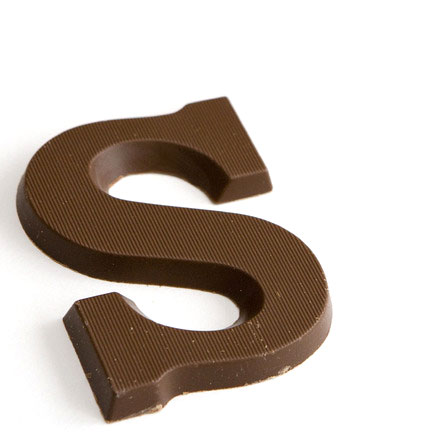 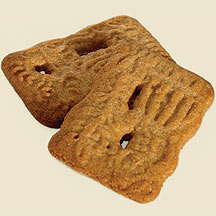 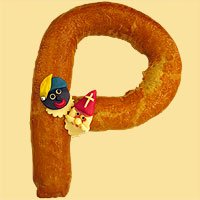 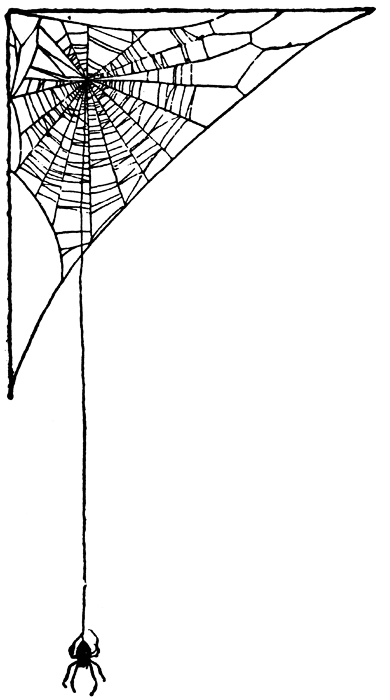 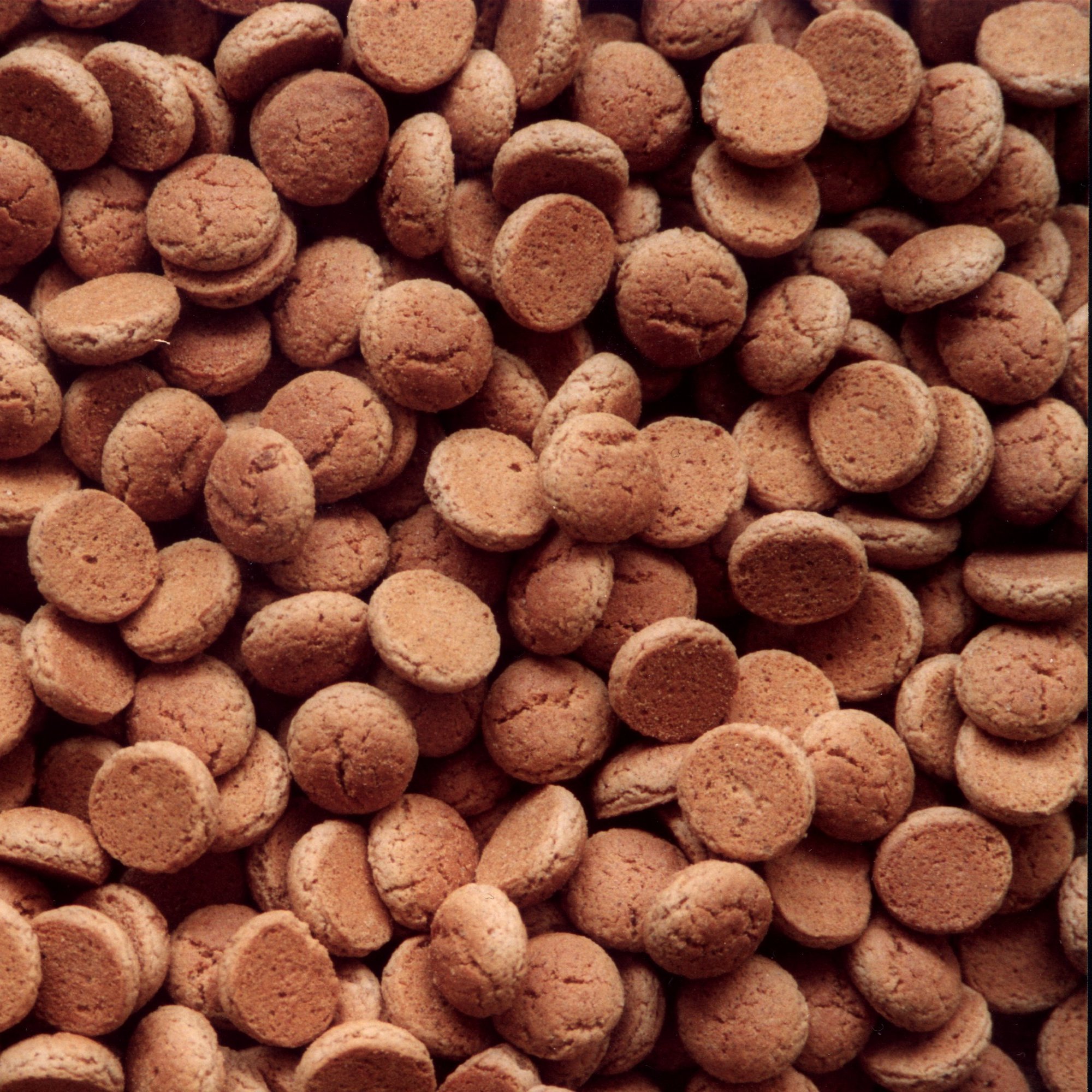 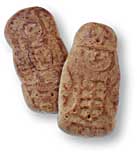 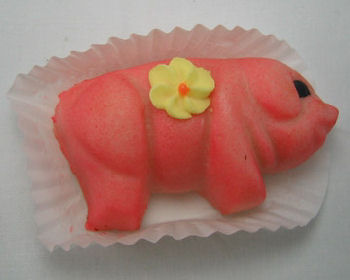 